GRUPPO VOLONTARI PROTEZIONE CIVILE DI MALO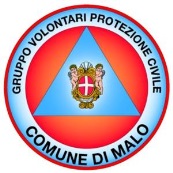 CHECK LIST DOTAZIONE INDIVIDUALE MINIMA PER EMERGENZEGRUPPO VOLONTARI PROTEZIONE CIVILE DI MALOCHECK LIST DOTAZIONE INDIVIDUALE MINIMA PER EMERGENZESINODenominazioneSINODenominazioneCaschettoOcchiali da vista di ricambioScarpe antinfortunisticheArticoli per l’igiene personaleDivisa (2 due)Cibi e bevande per 72 hIndumenti antipioggiaPosate, piatti, utensiliMaschera anti-polverezainoTorcia con pile di ricambioOcchiali da soleColtellino svizzero multifunzioneSvegliaSacco a peloInsetticidaCuscinoRepellente per zanzare ed insettiMaterassinoBorse di plasticaIndumenti (almeno 2 cambi)USB memory stickCalzature adattePower bankBussolaAdattatore prese elettricheBinocolo tascabileKit cucito (aghi e filo)STAGIONE INVERNALEFiammiferiGiacca invernaleKit primo soccorsoAbbigliamento invernale/termicoTelefono cellulare / SmartphoneScarponi invernaliCaricabatterieCalze, guanti e copricapo di lanaSINODenominazioneSINODenominazioneCaschettoOcchiali da vista di ricambioScarpe antinfortunisticheArticoli per l’igiene personaleDivisa (2 due)Cibi e bevande per 72 hIndumenti antipioggiaPosate, piatti, utensiliMaschera anti-polverezainoTorcia con pile di ricambioOcchiali da soleColtellino svizzero multifunzioneSvegliaSacco a peloInsetticidaCuscinoRepellente per zanzare ed insettiMaterassinoBorse di plasticaIndumenti (almeno 2 cambi)USB memory stickCalzature adattePower bankBussolaAdattatore prese elettricheBinocolo tascabileKit cucito (aghi e filo)STAGIONE INVERNALEFiammiferiGiacca invernaleKit primo soccorsoAbbigliamento invernale/termicoTelefono cellulare / SmartphoneScarponi invernaliCaricabatterieCalze, guanti e copricapo di lana